МУНИЦИПАЛЬНОЕ ОБЩЕОБРАЗОВАТЕЛЬНОЕ УЧРЕЖДЕНИЕ«ВЯЗОВСКАЯ ОСНОВНАЯ ШКОЛА имени А.М.Никифорова» СЕЛА ВЯЗОВКА РАДИЩЕВСКОГО РАЙОНА   УЛЬЯНОВСКОЙ ОБЛАСТИУТВЕРЖДАЮДиректор МОУ «Вязовская ОШ»______________ С.В. РыжоваПрограмма  летнего оздоровительного лагеря с дневным пребыванием «Солнечный город» при МОУ «Вязовская ОШимени А.М.Никифорова» 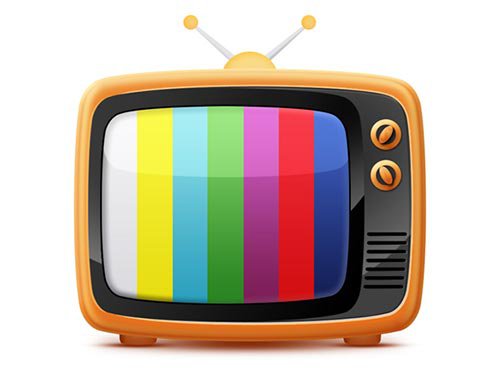 «Детское телевидение»С. Вязовка 2017.Содержание программы Информационная карта …………………………………………………………………………….3Пояснительная записка……………………………………………………………………………4Принципы организации деятельности…………………….……………………..………………..5Социально - педагогическое обоснование программы…………………………………………..5 Объективные факторы работы лагеря…………………………………………………………….5Этапы реализации программы……………………………..………………………………………6Механизм реализации программы…………………………...…………………………………….7Методическое сопровождение программы…………………...…………………………………...9Основное содержание программы ………………………………………………………………..9Режим дня…………………………………………………………………………………………..12План мероприятий  программы «Детское телевидение»………….…………………………….14Нормативно-правовые условия………………………………..………………………………….15Приложение 1………………………………………………...……………………………………15Приложение2 …………………………………………………………………..………………….161. Информационная карта2. Пояснительная записка. Детский лагерь – это временный детский коллектив. Летний лагерь является формой организации свободного времени детей разного возраста, пола и уровня развития, пространством, созданным для оздоровления и развития творчества ребенка. Задача летнего лагеря – помочь детям разного уровня воспитания и развития обрести более глубокое понимание самого себя и своих взаимоотношений с окружающими.Основополагающий принцип деятельности – воспитание через вовлечение детей в программу, через погружение в мир творчества. Исходя из этого, выбирается стиль работы педагогического коллектива. Особенность летнего лагеря в том, что на первый план выходят сотрудничество, сотворчество, соуправление.Организация деятельности детей в лагере предполагает знание интересов и возможностей ребят, их включение в соответствующую предметно-практическую деятельность.Летний лагерь с дневным пребыванием детей имеет свою определенную специфику. Лагерь организуется на базе образовательного учреждения, в котором в течение 9 месяцев учащиеся получали знания. Таким образом, не меняется пространство, в котором детям предстоит получать полноценный отдых. Лагерь организуется в июле месяце, спустя какое-то время  после окончания учебных занятий. Таким образом, временной промежуток между основной учебной деятельностью и началом отдыха составляет несколько недель и  дает возможности  переключиться с одного вида деятельности к другому. Практика организации летнего лагеря на базе нашей школы в течение нескольких лет показывает, что снижается количество детей, желающих посещать лагерь с дневным пребыванием. Основной контингент лагеря с дневным пребыванием детей составляют учащиеся начальной школы. Педагогический коллектив лагеря составляют учителя, организующие образовательный процесс в течение учебного года.Все эти специфические черты заставляют организаторов создать такую модель, которая была бы интересна детям и взрослым. Мы исходим от идеи, что основным видом деятельности младших школьников является игровая деятельность. В игре ребенок развивается как личность, у него формируются те стороны психики, от которых впоследствии будут зависеть успешность его социальной политики, его отношения с окружающими людьми и самим собой. Участвуя в различных играх, ребенок выбирает для себя те персонажи, которые наиболее близки ему, соответствуют его нравственным и социальным установкам. Таким образом, игра становится фактором социального развития личности. Игра очень важна для детей: она учит, развивает, воспитывает, соответствует природе детства.Цель программыОбеспечить качественный отдых, оздоровление и занятость детей; создать условия для развития личности ребёнка в каникулярное время.Задачи программы.·  Создание условий для физического оздоровления детей и осмысленного отношения каждого к своему здоровью;·  Профилактика детской и подростковой безнадзорности, правонарушений в летний период.·  Развитие творческих, организаторских, интеллектуальных способностей детей.·  Создание условий для самоопределения каждого ребёнка через выявление его интересов и способностей.·  Расширение сферы познавательных интересов о себе и окружающем мире.·  Обучение нормам социальной жизни, культуре взаимоотношений·  Создание доброжелательной атмосферы, способствующей ориентации ребёнка на положительные действия и поступки.3.Принципы организации деятельности лагеря с дневным пребываниемI.  Принцип деятельностного подхода.В программу  лагеря включены различные мероприятия, постоянно проводятся отрядные викторины, конкурсы, соревнования по самым разным направлениям, объединенные общей тематикой. Это позволяет детям проявить свои творческие и организаторские способности и одновременно содействует включению каждого ребенка в коллективную деятельность.II.  Принцип внимательного отношения к успехам каждого ребенка.Задача педагога – создать для каждого ребенка ситуацию успеха. За победы в конкурсах, состязаниях, играх решением отряда или Совета лагеря участники награждаются грамотами.III.  Принцип здоровьесбережения.IV.  Добровольность участия в делах лагеря;V.  Развитие творчества и самодеятельности.4.Социально - педагогическое обоснование программы.Сюжет программы.Летние каникулы составляют значительную часть свободного времени детей. Таким образом, лето - это время для развития творческого потенциала, воплощения собственных планов, удовлетворения индивидуальных интересов, развлечений, игр, разрядки накопившейся за год напряженности, восполнения израсходованных сил, восстановления здоровья.Организация летнего отдыха осуществляется по направлениям: спортивно-оздоровительное,содержательно-досуговое,нравственное,гражданско-патриотическое.5. Объективные факторы работы лагеряМодель лагеря имеет ряд объективных факторов, которые и определяют специфику её работы:1.  Временный характер детского объединения.2.  Разнообразная деятельность – насыщенность всего периода разноплановой интересной деятельностью делают пребывание в лагере очень привлекательным для детей, которые в силу своего возраста стремятся «попробовать всё и успеть везде». В летнем оздоровительном лагере предлагается самый разнообразный спектр занятий.3.  Интенсивность освоения детьми различных видов деятельности – заинтересованность ребёнка каким-либо делом посредством достижения последующего определённого положительного результата. В этом смысле личностно-ориентированный подход означает, что степень интенсивности должна быть адекватна индивидуальным возможностям человека.4.  Изменение позиции ребёнка – своеобразное разрушение прежнего, подчас негативного, стереотипа поведения. 5.  Чёткий режим жизнедеятельности – максимальное использование природно-климатических факторов, рациональная организация всей жизнедеятельности детей. 6.  Здоровьесберегающие технологии – закаливание, спортивная гимнастика, спортивные игры на свежем воздухе.6. Этапы реализации программыОСНОВНЫЕ ЭТАПЫ И ВИДЫ ДЕЯТЕЛЬНОСТИ7. Механизм реализации программыУчитывая возрастные особенности младшего и среднего школьного возраста, воспитание творчески активной личности будет проходить через сюжетно-ролевую игру, как ведущий тип деятельности.Сюжетно - ролевая игра представляет собой исполнение детьми какого-либо сюжета. Сценарий игры служит лишь канвой для импровизации. Эти игры проходят без зрителей, все-участники! Ценность сюжетно-ролевой игры определяется тем, насколько в ребенке она развивает такие качества как: настойчивость, смелость, умение ориентироваться в сложной ситуации, умение действовать в интересах коллектива, сообща добиваться победы, не разрушая позитивного отношения к действительности.Сюжетно-ролевая игра «Детское телевидение»- это реальная жизнь в предлагаемых обстоятельствах. В такой игре создается ситуация выбора, ведь ребенок выбирает не только направление своего участия в игре, но и способ достижения цели.Игра предполагает:- большую двигательную активность;- разнообразие видов деятельности;- признание и позитивную оценку в среде сверстников и взрослых;- релаксационные занятия.Игровая легендаНа время смены лагерь является телевизионным центром. Отряды – это телестудии, в которых есть свои журналисты, корреспонденты, операторы, редакторы, ведущие. Администрация телевизионного центра объявляет конкурс среди телекомпаний за право работать на ведущих телеканалах центра. В течение всей смены телестудии (отряды) путешествуют по телеканалам и проявляют себя в разных жанрах телевидения. Каждый день отряды зарабатывают баллы за успехи в своих репортажах, программах, выступлениях. В конце смены состоится церемония награждения телестудий. Каждая телестудия может претендовать на различные номинации. Это будет зависеть от того, как в течение смены проявлял себя отряд. В конце смены за успешные начинания все телестудии образуют свой телеканал. Игра развивается в течение 18 дней, т. е. во все периоды смены, каждый из которых имеет свои особенности.Для реализации программы разработан механизм, который представлен в виде модулей:1.  Организационный модуль.Формы работы:планирование;подготовка к лагерной смене;оформление лагеря;подготовка материальной базы;определение обязанностей;подготовка к сдаче приемной комиссии.организация питания в школьном оздоровительном лагере.2.  Оздоровительный модуль.Формы работы:утренняя зарядка;закаливаниевстречи с медицинским работником;влажная уборка, проветривание;беседы о вредных привычках;организация питания воспитанников;спортивные праздники;экскурсии;экспедиции;работа спортивных секций;подвижные игры;3. Творческий модульФормы работы:коллективно-творческая деятельность;участие в общелагерных мероприятиях;работа творческих мастерских;экскурсии с библиотеку села;конкурсы;викторины.4.  Патриотический модульФормы работы:посещение районного музея;беседы;экскурсии к памятнику павшим героям-землякам;5.  Нравственно-экологический модульФормы работы:экскурсии в природу;беседы о нравственности;экологический КВН;работа библиотекаря школы;викторины, конкурсы;мероприятия.6. Социально-психологический модульФормы работы:работа социального педагога;диагностика;тестирование;индивидуальные беседы;групповая работа;анкетирование.8. Методическое сопровождение программыДля эффективной работы в лагере активно используются:1.  Методика КТД.В сфере воспитания коллективно - трудовая деятельность и коллективно-творческие дела уже на протяжении десятилетий занимают свое особое место. Эта методика, технология, прекрасно учитывающая психологию подросткового и юношеского возраста, действительно, способна творить чудеса. У каждого, кто участвует в них, пробуждается творческий потенциал, возникают самые добрые чувства к своим товарищам, возникает потребность преобразить свою школу, сделать ее красивее.Дело – это событие, любые какие-либо действия, которые несут в себе заботу об окружающих людях, о коллективе, друг о друге.Коллективное дело – событие (набор действий), осуществляемых посредством совместных усилий всех членов коллектива – воспитанников и воспитателей.Коллективно-творческое дело (КТД) - событие, либо набор действий, предполагающий непрерывный поиск лучших решений, жизненно-важных задач и задумывается, планируется и реализуется и оценивается сообща.Виды КТД:1.  Организаторские дела (метод взаимодействия)2.  Общественно-политические дела (беседы, лекции и др.)3.  Познавательные дела (познавательные игры: ребёнок должен узнать как можно больше об окружающем мире)4.  Трудовые дела (способствовать развитию трудовых навыков)5.  Художественные дела (творчество: рисование, оформление)6.  Спортивные дела (зарядки, «Веселые старты», комический футбол и др.)2.  Методика самоуправленияРазвитие самоуправления в коллективе детей играет важнейшую роль. С одной стороны, этот процесс обеспечивает их включенность в решение значимых проблем, с другой, - формирует социальную активность, способствует развитию лидерства.Новый подход к пониманию сущности развития самоуправления предполагает создание условий для освоения детьми комплекса новых социальных ролей. Это обеспечивается включением их в решение сложных проблем взаимоотношений, складывающихся во временном детском объединении. Через свое участие в решении этих проблем подростки вырабатывают у себя качества, необходимые для преодоления сложностей социальной жизни. От отношения детей к целям совместной деятельности зависит их участие в решении управленческих проблем.Детское самоуправление – форма организации жизнедеятельности коллектива, обеспечивающая развитие у подростков самостоятельности в принятии и реализации решения для достижения групповых целей.Самоуправление развивается тогда, когда дети оказываются в ситуации выбора решения поставленной проблемы. Именно принятие решения является ключевым для формирования мотива группового действия. Самоуправление в лагере развивается практически во всех видах деятельности временного детского коллектива.3.  Оздоровительная программа «Здоровье»4.  Подпрограммы:«Во саду ли, в огороде»;«Патриотическое воспитание школьников»;«Воспитание нравственных качеств личности»;«Я - гражданин России»9. Основное содержание программыЛетний оздоровительный лагерь с дневного пребывания «Солнечный город» при МОУ «Вязовская ОШ имени А.М.Никифорова» работает по следующим направлениям:Спортивно - оздоровительная работаЦель: сохранение и укрепление здоровья детей.Задачи:1.  Провести витаминизацию питания детей.2.  Осуществлять соблюдение охранительного режима и правил техники безопасностиВключает в себя использование современных методов оздоровления и средств массовой физической культуры, соблюдение режима дня и необходимого объёма двигательных упражнений, витаминизацию детей. Для оздоровления детей широко применяются методы оздоровления и лечебной физкультуры. Используются природные факторы: чистый воздух, лес, река. Основополагающими идеями в работе с детьми в пришкольном летнем лагере является сохранение и укрепление здоровья детей, поэтому в программу включены следующие мероприятия:ежедневная утренняя гимнастика различной тематики;спортивные игры;аттракционы;эстафеты и соревнования;спортивные праздники;водные процедуры;ежедневный осмотр детей медицинским работником;принятие солнечных и воздушных ванн (в течение всего времени пребывания в лагере в светлое время суток;организация здорового питания детей;организация спортивно-массовых мероприятий:подвижные спортивные игры.Организация активного досугаЦель: организация содержательной досуговой деятельности детей, развитие эстетического вкуса и коммуникативной культуры.Задачи:1.  Вовлечь как можно больше воспитанников в различные формы организации досуга.2.  Организовать деятельность творческих мастерских.В основе лежит свободный выбор разнообразных общественно-значимых ролей и положений, создаются условия для духовного нравственного общения, идёт закрепление норм поведения и правил этикета, толерантности.Досуговая деятельность – это процесс активного общения, удовлетворения потребностей детей в контактах. Творческой деятельности, интеллектуального и физического развития ребенка, формирования его характера. Организация досуговой деятельности детей – один из компонентов единого процесса жизнедеятельности ребенка в период пребывания его в лагере.Формы работы: Игра; конкурс; викторина; праздник; турнир; поход; библиотечный час; просмотр фильма; чтение книги; дискотека; соревнование; эстафеты; трудовой десант.Виды досуговой деятельности:развлечение имеет компенсационный характер, возмещает затраты на другие виды деятельности. Развлекаясь, ребенок включает в свой досуг те физические и духовный способности и склонности, которые не может реализовать в труде и учебе. Развлечениями являются: посещение концертов, спортивных соревновании, представлений, прогулки, путешествия;отдых в какой-то мере освобождает от повседневных забот, дает ощущение эмоционального подъема и возможности открытого выражения своих чувств.самообразование направлено на приобщение детей к культурным ценностям. К самообразованию относятся: экскурсии, дискуссии, деловые игры.творчество – наиболее высокий уровень досуговой деятельности. Воспитанники лагеря посещают творческие мастерские.общение является необходимым условием развития и формирования личности, групп на основе общего интереса.Организация досуговой деятельности в лагере строится на принципах:Добровольности включения ребенка в досуговую деятельность;Альтернативного провождения времениСвободного времениСовместного планирования досуговой деятельности.Досуговая деятельность в условиях лагеря осуществляется на различных уровнях:Уровень целостного детского коллектива смены;Уровень отряда;Уровень организации досуга в группах по интересам;Уровень конкретного ребенка, который по тем или иным причинам не хочет участвовать в совместной деятельности.Работа по патриотическому воспитаниюЦель: формирование гармоничной личности, обладающей качествами гражданина-патриота своей Родины.Формы:беседа «Символика Российской Федерации»;дискуссия «Природа моего края»;спортивно-развлекательная программа с элементами ориентирования на местности «Следопыты»;посещение школьного музея;конкурс рисунков «Чтобы не было войны!» «Армейские забавы», конкурсно-развлекательная программаэкологический КВНЕжедневные дела лагеря тоже обретают названия телепередач:- «Новости» - утренняя линейка;- «Итоги» - вечерняя линейка;- «Спортивный дозор» - зарядка;- «Смак» - завтрак, обед, полдник;- «Школа ремонта» - уборка территории;10. Режим дня :8.00 – встреча детей.8.30 – зарядка.8.40 - сбор на линейку, «Минутка безопасности»9.00 – завтрак9.30 – выходы, экскурсии.12.00 – игры на свежем воздухе.13.00 – обед13.30 – Творческие конкурсы, спортивные мероприятия.14.30 – Подведение итогов дня, оформление отрядного альбома, «Дерева настроения», уход детей домой.11. План мероприятий  программы «Детское телевидение»12. Нормативно-правовые условия1.  Конституция РФ2.  Закон РФ «Об образовании»3.  Федеральный закон от 24 июля 1998г N2 124-Ф3 «Об основных гарантиях прав ребенка в РФ»4.Трудовой кодекс РФ.5.Федеральный закон «О внесении изменений и дополнений в закон РФ «О защите прав потребителей и кодекс РСФСР «Об административных нарушениях» от 09.01.96 г.   №2-ФЗ6.  Конвенция о правах ребенка ООН, 1991г.7. Национальный стандарт РФ ГОСТ Р 52887-2007 «Об услугах детям в учреждениях отдыха и оздоровления».8.  Федеральный Закон от 24.06.1999 г. № 120 - ФЗ «Об основах системы профилактики безнадзорности и правонарушений несовершеннолетних» // Российская газета от 30.06.1999. - № 121.9.Постановление главного государственного санитарного врача РФ об утверждении САНПИН 2.4.2.2842-11 «Санитарно-эпидемиологические требования к устройству, содержанию и организации работы лагерей труда и отдыха для подростков» от 18 марта 20011 г. № 22.Приложение 1.УТВЕРЖДАЮНачальник ЛОЛ «Солнечный город»___________ С.В.ЖиловаПЛАН РАБОТЫ МУК «Радищевский районный дом культуры» Вязовский клубв пришкольном оздоровительном лагере «Солнечный город»с дневным пребыванием  детейпри МОУ «Вязовская ОШ имени А.М.Никифорова».Культорганизатор ____________ Е.А.МакарцеваПриложение 2.УТВЕРЖДАЮНачальник ЛОЛ «Солнечный город»___________ С.В.ЖиловаПЛАН РАБОТЫ библиотекив пришкольном оздоровительном лагере «Солнечный город»с дневным пребыванием  детейпри МОУ «Вязовская ОШ имени А.М.Никифорова».Библиотекарь ________________ С.В.Белотелова13. Система контроля за реализацией программыВ течение смены ведется ежедневная самооценка участников смены относительно эмоционального личного состояния, уровня развития коллектива; педагогическим коллективом проводится ежедневная диагностика эмоционального состояния участников смены, в течение смены проводится социометрия, наблюдение за приоритетными видами деятельности участников, ведутся рабочие педагогические дневники.14. Ожидаемые результаты1.  Общее оздоровление воспитанников, укрепление их здоровья2.  Укрепление физических и психологических сил детей и подростков, развитие лидерских и организаторских качеств, приобретение новых знаний, развитие творческих способностей, детской самостоятельности и самодеятельности.3.  Получение участниками смены умений и навыков индивидуальной и коллективной творческой и трудовой деятельности, самоуправления, социальной активности.4.  Улучшение психологического микроклимата в едином образовательном пространстве школы, укрепление здоровья школьников.5.  Личностный рост участников смены.Работа в органах соуправления под руководством взрослых способствует формированию таких умений, как:Лидерские способности.Чувство ответственности за лагерь, за весь коллектив.Умение общения с взрослыми.Высказывание и отстаивание своей точки зрения.Видение ошибок и умение находить пути их исправления;Уважение мнения других.Педагоги стараются создать атмосферу комфортности для каждого ребенка.15. Критерии эффективности реализации программыЧтобы оценить эффективность данной программы с воспитанниками лагеря проводится постоянный мониторинг, промежуточные анкетирования. Каждый день ребята заполняют экран настроения, что позволяет организовать индивидуальную работу с детьми. Разработан механизм обратной связи.Мониторинг-карта – форма обратной связи, которая позволяет судить об эмоциональном состоянии детей ежедневно. Это итог дня. В конце дня отряды заполняют мониторинг-карты, записывая туда позитив и негатив за день, благодарности, предложения. В конце дня и недели педагоги анализируют качество и содержание своей работы по результатам обратной связи.Дополнительно для анализа работает листок откровения. Он служит для того, чтобы получить от детей отзыв о проведенных мероприятиях, жизни в лагере. Листок откровений постоянно висит на территории лагеря, обновляется, сделать там запись может каждый.Для мониторинга личностного роста используется рейтинг личностного роста участников смены. Рейтинг личностного роста – это сравнительная оценка различных сторон деятельности личности и её вклада в дела коллектива.Рейтинг определяется ежедневно на отрядном круге, где каждому участнику по итогам дня присваивается не более 2-3 «стикеров» - символов рейтинга.Цветовая гамма:красный – «лидер-организатор»,синий – «лидер-вдохновитель»зелёный – «активный участник»желтый – «исполнитель».Участникам, набравшим 5-6 «стикеров», присваивается звание, соответствующее преобладающему цвету. По итогам смены они награждаются грамотами, подарками.16. Список литературы1.  Конституция РФ.2.  Закон РФ «Об образовании».3.  Конвенция о правах ребенка/ Советская педагогика, 1991, №16.4.  Закон РФ «Об основных гарантиях прав ребенка в РФ», 1998.5.  Амонашвили Ш. Педагогика сотрудничества. М., 1990.6.  Голубев Н. К. Диагностика и прогнозирование воспитательного процесса. П., 1988.7.  КаленицТ. Н., Кейлина З. А. Внеклассная и внешкольная работа с учащимися. М.,: Просвещение, 19808.  Караковский В. А. Стать человеком. Общечеловеческие ценности — основа целостного учебно-воспитательного процесса. М., 1993.9.  Концепция воспитания школьников в современных условиях «Современная школа: проблемы гуманизации отношений учителей, учащихся, родителей». Издательство ИТПи МИО, 1993.10.  Шмаков С. А. Игры-шутки, игры-минутки. М., 1993.11.  Шмаков С. А., Безродова Н. От игры к самовоспитанию. Сборник игр. М.; Новая школа. 1993.12.  Шмаков С. А. Ее величество— игра. М., 1992.13.  Шуркова Н. Е., ПитюковВ. Ю. и др. Новые технологии воспитательного процесса. М., 1994.14.  Организация летнего отдыха детей и подростков. М., 1997.15.  Янкова З. А., Чаброва И. А. Лето в городе: проблемы развития и оздоровления детей. М., 1998.Составители: учитель русского языка и литературы  – Жукова Альфия Хайдаровна и учитель географии и биологии  – Семенова Галина Владимировна1Полное название программы«Детское телевидение»2ЦельСоздание условий для полноценного отдыха, оздоровления детей, развития   их    внутреннего потенциала, содействия формированию ключевых компетенций     воспитанников на основе включения их в разнообразную,   общественно значимую и личностно привлекательную деятельность,  содержательное общение и межличностные отношения в разновозрастном коллективе, развитие творческих способностей.3Тип лагеряС дневным пребыванием4Направления деятельности	Физкультурно - оздоровительное, нравственное, содержательно – досуговое, гражданско- патриотическое.5Краткое содержание	На время смены лагерь является телевизионным центром. Отряды – это телестудии, в которых есть свои журналисты, корреспонденты, операторы, редакторы, ведущие. Администрация телевизионного центра объявляет конкурс среди телекомпаний за право работать на ведущих телеканалах центра. В течение всей смены телестудии (отряды) путешествуют по телеканалам и проявляют себя в разных жанрах телевидения. Каждый день отряды зарабатывают баллы за успехи в своих репортажах, программах, выступлениях. В конце смены состоится церемония награждения телестудий. Каждая телестудия может претендовать на различные номинации. Это будет зависеть от того, как в течение смены проявлял себя отряд. В конце смены за успешные начинания все телестудии образуют свой телеканал. 6Ожидаемые результаты	1.  Общее оздоровление воспитанников, укрепление их здоровья2.  Укрепление физических и психологических сил детей и подростков, развитие лидерских и организаторских качеств, приобретение новых знаний, развитие творческих способностей, детской самостоятельности и самодеятельности.3.  Получение участниками смены умений и навыков индивидуальной и коллективной творческой и трудовой деятельности, самоуправления, социальной активности.4.  Улучшение психологического микроклимата в едином образовательном пространстве школы, укрепление здоровья школьников.5.  Личностный рост участников смены.7Авторы программы	учитель русского языка и литературы  – Жукова Альфия Хайдаровна и учитель географии и биологии  – Семенова Галина Владимировна.8Адрес организации	Ульяновская обл., Радищевский р-н, с. Вязовка, ул. Ижевская, д.1, тел. 8-842-39-40-3- 219География участниковВоспитатели (учителя), дети.10Количество детей, участников программы25 человек11 Сроки проведения	3 смена12 Количество смен	1Основные этапы реализации программыВедущие направления деятельности участниковЗадачи этаповСредства и формы деятельностиРезультаты деятельностиIОрганизационныйIIОсновнойIIIЗаключительныйАдаптация; демонстрация имеющегося опыта; согласование желаемого с реальными условиями; осуществление выбора; общение.Творчески-практическое; самореализация; самодеятельность; дополнительное образование; оздоровление; совместная деятельность; деятельностное общение.Творчески-практическое; обобщающее;Демонстрация и реализация приобретённого опыта; аналитическая деятельность.- Знакомство участников с возможностями детского лагеря- Формирование малых групп, клубов, творческих групп, органов самоуправления.- Выявление уровня притязаний, творческого и лидерского потенциала участников.- Знакомство с программой смены.- Планирование деятельности малых групп.- Обеспечение реализации программы смены;- Предоставление возможностей творческой, лидерской самореализации каждого участника;- Помощь в решении личностных проблем участников;- Включение детей в различные виды деятельности;- Качественная организация совместной деятельности детей;-Создание условий для физического оздоровления детей и осмысленного отношения каждого к своему здоровью.- специально организуемая, совместная разнообразная деятельность подростков;- формирование программ последействия участников смены;- анализ качественных изменений, происходящих с детьми.Коллективно-творческие дела.Игра «Здравствуй, лагерь!».День знакомств.Планирование работы малых групп.Открытие смены.Тематические дни или дела по различным видам деятельности.Система «Часов здоровья».Органы детского самоуправления.Конкурсная программа «Кругосветное путешествие…».Детские творческие группы.Коллективные творческие дела.Экскурсии.Аналитическая работа и коллективные творческие дела в малых группах.Церемония закрытия лагерной смены.Итоговая игра..Положительное мотивирование включения детей в деятельность; организационная готовность к деятельности во всех структурах детского лагеря; актуализация возможностей каждого ребёнка в условиях детского лагеря; доброжелательный настрой всех участников смены на деятельность, на требования детского лагеря.Проявление каждого участника смены соответствующим образом.Обогащение личного опыта каждого ребёнка социально и лично значимым содержанием.Максимально возможные практические результаты в различных видах деятельности (познавательной, спортивной, творческой и др.)Благополучное состояние каждого участника смены; успешная реализация программы смены; положительная динамика проявления ценных личностных качеств детей.ДеньМероприятиеФорма проведенияНаправлениеПервый«Зов джунглей»Соревнование Спортивно-оздоровительноеВторойСпичечный марафонСоревнование Спортивно-оздоровительноеТретий«Вокруг света за один день»Викторина Досугово-познавательноеЧетвертый	«Веселые старты»Соревнование Спортивно-оздоровительноеПятый	«В мире флоры и фауны»Эковикторина Экологическое Шестой«Сказочная эстафета»Викторина Досугово-познавательноеСедьмойМоя будущая профессия Беседа, конкурс рисунковПравовое и профессиональноеВосьмой «Красный, желтый, зеленый»Викторина по ПДД, конкурс рисунковДосугово-познавательноеДевятый«Следопыты»Соревнование Спортивно-оздоровительноеДесятыйПробуй себя в ГТО!Соревнование Спортивно-оздоровительноеОдиннадцатыйМинута славыКонкурсы Досугово-познавательноеДвенадцатый	Эрудит-шоуВикторина Досугово-познавательноеТринадцатый	«Чистая Волга»Трудовой десант Социально-значимое ЧетырнадцатыйДень НептунаПраздник Спортивно-оздоровительноеПятнадцатый	Делай с нами, делай как мы, делай лучше нас Спортивные состязания Спортивно-оздоровительноеШестнадцатый«Чудеса своими руками»Конкурс поделокДосугово-познавательноеСемнадцатыйВот оно какое, наше лето!Конкурсная программаДосугово-познавательноеВосемнадцатыйАлло, мы ищем таланты!Конкурсная программаДосугово-познавательное№ п/пМероприятиеОтветственныйДата проведения1«Мы живем не унывая, в игры разные играя». Игра на свежем воздухе.Макарцева Е.А.2«Быстрее, выше, сильнее». Спортивная эстафета.Макарцева Е.А.3«Про зеленые леса и лесные чудеса». Экологическая игра-викторина.Макарцева Е.А.№ п/пМероприятиеОтветственныйДата проведения1«Из чего мы состоим? Из того, что мы едим». Час полезных советов.Белотелова С.В.2«Путешествие по дремучему лесу с Карамзиным». Литературная игра.Белотелова С.В.3«Лапы, уши, хвост». Читальный зал на траве.Белотелова С.В.4«В своей тарелке». Путешествие на родину старых знакомых фруктов и овощей.Белотелова С.В.№ п/пМероприятиеСрок проведенияОтветственныеОпрос родителей на выявление пожеланий по организации деятельности детского лагеря.	Апрель	Начальник лагеряАнкетирование детей в организационный период с целью выявлениях их интересов, мотивов пребывания в лагере.	1 день смены	ПсихологЕжедневное отслеживание настроения детей, удовлетворенности проведенными мероприятиями.	В течение сменыНачальник лагеря, отрядные воспитателиАнкетирование детей в конце смены, позволяющее выявить оправдание ожиданий.Последний день сменыПсихологМониторинг адаптации детей к условиям отдыха в лагере за смену.	В течение сменыПедагог-психолог.